Whole school Art overview2023/24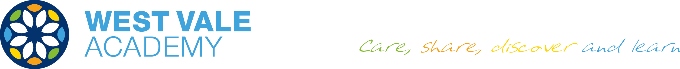 Autumn 1Autumn 2Spring 1Spring 2Summer 1Summer 2Reception/ 1ColourReception – exploring primary and secondary colours EYFS painting portraits in provision LineReception-  Exploring line.Taking a line for a walk.Creating pictures likeHundertwasser using spiralsand curved lines.Style in Art/Narrative ArtReception – colour linked to seasons ArchitectureReception Using the architecture of Hundertwasser to inspire us to draw imaginary houses.Painting of ChildrenSculptureReception Creating clay sculptures of “Miro-like” people.Year 2/3 LineStill Life and FormArt of Ancient EgyptAnglo-Saxon ArtArchitectureModern ArchitectureYear 4/5Light (y4)Space (y4)Design  (y4)Monuments of AncientRome (y4)Monuments of theByzantine Empire (y4)Embroidery, Needleworkand Weaving (y4)Year 6Art in the Italian RenaissanceRenaissance Architecture and SculptureVictorian Art and ArchitectureWilliam MorrisImpressionism and Post- ImpressionismArt in the 20th Century- Modernism and Beyond